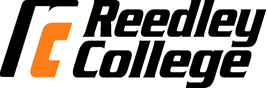 Communication ~~ Reedley College ~~ Fall 2023Communication 1: Public SpeakingInstructor:  James Bartram          Cell Phone: 559-978-2154            E-mail: james.bartram@reedleycollege.eduVirtual Office Hours Tuesday 11:00 AM & Thursday 5:00 PM on Zoom Required Materials Textbook: We will be using an open-source textbook. It is on Canvas in the first moduleCourse DescriptionFundamentals of public speaking utilizing theories and techniques of communication enhance public speaking skills. Particular emphasis will be on the organization and criticism of public discourse. This will be achieved through research, reasoning, presentations, and the evaluation of various types of speeches which include informative and persuasive speeches. Communication 1 fulfills the General Education Requirement in Oral Communication (G.E. Foundation A1). C-id designation Comm 110. 
(Note: subject advisory eligibility for English 1A)Online ClassBecause this is an online course, all communication and work will be conducted online. You will be expected to keep track of due dates and submit your work on time. I will review and grade your work offering constructive and timely feedback. However, this is a communication course, and one of the primary focuses of the class is presentations. While some of your presentations will be recorded and uploaded, others, such as Impromptu, Informative and Persuasive speeches, will be held in real-time on Zoom. I will also hold topic discussions that I strongly encourage you to log in for. These discussions will be recorded on Zoom, and the recording will be posted for students who were unable to attend. Submitting WorkVideos submitted for assignments should be embedded. Do not post links or files for downloading. This is for ease of grading and system security. All written work should be text files. No handwritten work or jpeg files will be accepted. This allows for text-based feedback and eliminates the problem of readability. I will ask you to re-submit videos or written work if the submitted work does not comply with expectations. This work will be given a zero and must be resubmitted within one week. After one week, you will not be allowed to resubmit work.My Policy Regarding Communication
If you have questions about the class, you can always ask on the Q & A Discussion Board for Course Details or message me on Canvas (See blue Arrow below for location on Canvas), in general, Canvas messages are preferred to email, and I will usually respond within 24 hours. I check the messages and discussion boards daily, M-F. If you have specific questions, you can either drop into the Zoom meeting during my office hours or request a Zoom conference for another time. In addition, if you need my help right away, you can call M-F 9-5. If I do not pick up, leave a message and I will get back
to you within a few hours. My preferred method for discussion is Zoom or phone. Email and messages are inefficient and often fail to clarify issues that may only take a short chat to clear up. Any emails or calls after 9 PM will be answered the next day.Student RightsStudents are encouraged to become familiar with the “Campus Policies” section of the Schedule of Courses.  This material includes information regarding cheating and plagiarism, disruptive classroom behavior, and other instructional issues. Students caught cheating or plagiarizing in my class will receive a zero on the assignment, and any assignment connected to that assignment (e.g., cheating or plagiarism on a speech will result in a zero on the speech, the outline, the reference page, and on all audience evaluations). Any student caught cheating or plagiarizing will also forfeit any participation points, all audience evaluation points, and will not be allowed to take the final, will not be allowed any extra credit points, and a referral to the Dean of Instruction WILL be made. In the case of plagiarism, if it is determined by the instructor that written work contains uncited portions of works contained in the Reference page, the student will be allowed to rewrite the work with corrections but they will lose 50% of their points on the assignment.Students with disabilities: If you have a verified need for an academic accommodation or materials in alternate media (i.e., Braille, large print, electronic text, etc.) per the Americans with Disabilities Act (ADA) or Section 504 of the Rehabilitation Act, please get in touch with the instructor as soon as possible.    ALL SPEECHES MUST HAVE CAPTIONS ENABLED!Student Learning OutcomesUpon completion of this course, students will be able to:  At the completion of the course the student will be able to:Gain communicative competence and confidence from the preparation, presentation, and analysis of oral messages. Gain an understanding of the communicative process.Develop skills in informative, persuasive, and ceremonial speaking.Recognize the need for clear and concise organization of ideas.Use supporting materials effectively.Analyze and adapt messages to address audience attitudes, needs, and demographics. Recognize the role of culture in the production and management of spoken interaction.Develop skills in extemporaneous speaking; students will present a minimum of three graded speeches in front of an audience. Enhance vocal skills (projection, diction, inflection, and volume). Improve listening skills.Critique and analyze their own and other speeches. Utilize practical assignments and exercises to reinforce the theoretical concepts studied in class. Present a variety of speeches and will be expected to present for approximately 25 minutes each during the semester. This schedule and syllabus are subject to change at the discretion of the instructor – it is the responsibility of the student to check on announcements made during any absence.“Per Title V Regulation 58170(e), students must be referred to academic support services by counselors or instructors. With this statement on my course syllabus, I am referring any students in my class in need of academic support to tutorial services. Tutorial services may include the tutorial center, writing center, or the communication lab. Referral reason: Mastering the content, study skills, and basic skills of this course is aided by using trained peer tutors.”Assignments The instructor reserves the right to increase points for students who are on the margin; this will be done on the basis of attitude and participation throughout the semester and is solely at the discretion of the instructorThe following numerical guidelines will be used in the assignment of final grades.900-1000   =    A800-899     =    B700-799     =    C600-699     =    D599- 0        =    FGrade Checks and Canvas Grades are kept as current as possible and you may check them with me before or after class or my email. I post a second set of grades on Canvas. Canvas will also be used for course documents and announcements.  AttendanceWhat does it mean to attend an online class? Normally in a face-to-face class attendance simply means “to be present”. But what does that mean for us in an online course? If we look deeper the root for the word attendance is “attend”. To attend goes
well beyond just being present. It also means “to look after,” “to be with,” or “to apply one’s self”. In this richer meaning of the word your attendance in this class is mandatory, you simply get to choose WHEN you will be with us, look after your work and to apply yourself. You will be expected to engage with the course throughout each week by completing assignments, responding to discussion boards and announcements. The first introductory assignment is due by midnight the first day of class. If you do not respond you will be considered a NO SHOW and dropped
from the class. If you do not complete the work for Week 1 and Week 2 modules you will also be dropped for non-attendance.Late and Missed Assignments
• All assignments MUST be turned in on Canvas, I will NOT accept any emailed papers.  
• You must complete all of your presentations. Only one missed speech can be made up on Speech Development Day.
• I have a very strict policy on late work. Outlines must be turned in or you will
not be allowed to give your speech/Debate. Simply put outlines are your preparation for the assignment. If you are not prepared you will not be allowed to waste your classmates time by “winging it.”• Outlines, and Papers submitted after the due date/time will lose 1% per hour. These points are automatically deducted by Canvas. No papers will be accepted after the last day of instruction.
• Quizzes and the Final Exam are given on Canvas. You will have a 4 day window in which to take them. Once they close you will not be allowed to take the quiz or final. As a reminder Canvas will drop your lowest quiz score.Additional Point AssignmentsIn addition to the listed assignments, I will be offering limited extra credit assignments. They will be posted on Canvas. It is the student’s responsibility to look them up and turn them in by the deadline posted on Canvas.  Extra credit assignments submitted by students who have missed signature assignments (see list of assignment for *signature assignment designation) will not be accepted. The sole purpose of extra credit assignments is to enhance learning not to take the place of assignments.   Brief Descriptions of Major Assignments:Speeches: This class fulfills the ORAL component for the general education requirements – I take this very seriously. NO ONE will pass my class if you miss a speech, it is mathematically impossible!! Missing a speech means a zero on the speech, outline, reference page, participation points, reflection paper, and extra credit. Also, students who miss a speech cannot take the final. I do not allow anyone to give their speech on a day other than their selected date. Do not ask for an extension. If you are unable to present on your selected date, you will be given a 0 on that speech. The only way to pass my class is to make up the missed speech on “Speech Development Day” - See the “Speech Development Day” section for details on make-ups. Students who are late for their assigned speaking slot will NOT be allowed to speak. Speeches will be recorded and posted on Canvas for peer review and listening reflection paper. Students are encouraged to watch and score all the students’ speeches as you will need to reference speeches in your reflection paper. Outlines: Outlines must be submitted on Canvas prior to the first assigned speech date for all students. Speeches submitted without an outline will receive a zero. Reference Pages: I only require reference pages for two speeches, the informative and the persuasive speech. They must be typed and in APA style format. These speeches are to be properly researched with the use of appropriate sources. Final versions will be submitted via Canvas. Additional Point Assignments:  In addition to the assignments, there will be limited extra credit assignments. They will be posted on Canvas. It is the student’s responsibility to look them up and turn them in by the deadline posted.  Extra credit assignments submitted by students who have missed a signature assignment will NOT be accepted. Extra credit points can only be earned by students who have attempted all signature assignments. Extra credit can bolster grades it cannot replace them.    Quizzes: Quizzes are available on Canvas for four days. Once they close, you will receive a zero and will not be allowed to make up the quiz. I will drop your lowest quiz score.Finals:  The final is 100 questions cumulative examination you will take on Canvas. Students with 810 points (an A in the course) will not be required to take the final exam.Speaking Skills Development DayThe purpose of this course is to develop public speaking skills. Often times after giving a speech, the speaker will wish they had an opportunity to make changes and give the speech again. Also, occasional circumstances prevent us from making class on a speech day, so in an effort to be fair and to encourage student development, I will have one assigned development day. If you have missed ONE speech, this is your chance to make it up. If you would like to re-do one speech, this is your opportunity to give the speech again in hopes of an improved grade.The BAD NEWS: all make-up speeches will suffer a 20 percent reduction from the original points possible. I will only listen to late speeches on this day.  Makeup SpeechesNO ONE CAN PASS THIS CLASS IF THEY MISS A SPEECH ~ PERIOD!! You will be allowed to make up that ONE speech on the Speech Development Day but you will be at the mercy of time constraints and some basic rules. If a missed speech is not made up you will receive Zero on extra credit assignments and will not be awarded any points for the final exam. How it works: I will open up 10 min time slots on the sign-up discussion board. Anyone with a speech to make up or do over may sign up for one of those slots. If you miss you sign-in time, you are out of luck. Log in early; if you are late, I will skip you. The GOOD NEWS: if you have given all of your speeches and do not have any to make up, consider this a free day – take the time to study for the final or sleep in after all you have earned it.. Students with 810 points or more in the course will not need to take the final.Signature Assignments: Assignments designated as signature assignments must be completed in order to earn extra credit, participation points or take the final exam. Students who do not earn a grade on any signature assignment will not be allowed to take the final exam and will not be allowed to earn extra credit. These assignments are also used to assess Student Learning OutcomesGraded ItemPoints PossibleScoreLets Get Personal 10Introduction speech10Professional Online Meeting Presentation10Rough Draft of Storytelling Outline (Outline is 5 points Peer Reviews are 20 Points)25Storytelling Outline Final Draft10Storytelling Presentation (Signature assignment)50Impromptu Speech 25 each x 250Ceremonial Speech (no outlines) (Signature Assignment) 50Rough Draft of Informative Speech Outline (Outline is 5 points, Peer Reviews are 20 Points)25Final Draft Informative Outline25Final Draft Informative Reference Page25Informative Speech Presentation (Signature Assignment)125Rough Draft of Persuasive Outline (Outline is 5 points, Peer Reviews are 20 Points)25Final Draft Persuasive Outline25Final Draft Persuasive Reference Page25Persuasive Speech Presentation (Signature Assignment)150Online Interaction503 Listening Reflection Papers (20 points each)604 Quiz’s (dropping lowest score)150Final100Total Points Possible 1000First, you can only make up ONE speech from the semester. (If you missed two speeches, you have officially failed the class.)Second, you must have turned in your outline and reference page before class.Third you must be ON TIME –.Fourth all speeches will be given only during the speaking slots on Development Day.